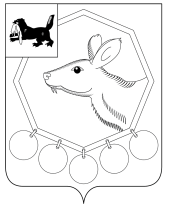                                          РОССИЙСКАЯ ФЕДЕРАЦИЯ                                            ИРКУТСКАЯ ОБЛАСТЬ     КОНТРОЛЬНО-СЧЕТНАЯ ПАЛАТА МУНИЦИПАЛЬНОГО ОБРАЗОВАНИЯ «БАЯНДАЕВСКИЙ РАЙОН»«8»   августа  2013 г.                                                                                                          № 16                           УТВЕРЖДАЮПредседательКонтрольно-счетной палатыДамбуев Ю.Ф.«8» августа 2013 г.ОТЧЕТО РЕЗУЛЬТАТАХ КОНТРОЛЬНОГО МЕРОПРИЯТИЯ         «Проверка законного и результативного (эффективного и экономного) использования средств областного бюджета, выделенных на реализацию мероприятий перечня проектов народных инициатив по подготовке к празднованию 75-летия Иркутской области за 2012 год, истекший период 2013 года.(наименование контрольного мероприятия)1.Основание для проведения контрольного мероприятия: Поручение председателя Контрольно-счетной палаты муниципального образования «Баяндаевский район» от 10.06.2013г. №5, пункт 16 плана проверок КСП области на II квартал 2013 года.   2.Предмет контрольного мероприятия: законное и результативное (эффективное и экономное) использование средств областного бюджета, выделенных на реализацию мероприятий перечня проектов народных инициатив по подготовке к празднованию 75-летия Иркутской области за 2012 год, истекший период 2013 года 3. Объект (объекты) контрольного мероприятия: администрация муниципального образования «Тургеневка».  4. Срок проведения контрольного мероприятия - с 01.08.2013г. по 08.08.2013г.  5. Цель контрольного мероприятия: Проверка соблюдения законодательства при использовании средств областного и местных бюджетов.  6. Проверяемый период деятельности: 2012 год истекший период 2013 года.  7. Краткая  характеристика  проверяемой  сферы  формирования  и использования муниципальных средств и деятельности объектов проверки    Полное наименование: Администрация муниципального образования «Тургеневка». Краткое наименование: Администрация МО «Тургеневка».Юридический адрес: 669129, Иркутская область, Баяндаевский район, с. Тургеневка, ул. Советская, 56.Почтовый адрес: 669129, Иркутская область, Баяндаевский район, с. Тургеневка, ул. Советская, 56.Администрация МО «Тургеневка» имеет следующие реквизиты: ИНН 8502003144 КПП 850201001, ОГРН 1068506001080.Проверка проведена с ведома главы администрации МО «Тургеневка» Недосекиной Светланы Викторовны, в присутствии бухгалтера-финансиста Рыкун Валентины Николаевны. В проверяемом периоде у администрации поселения имелся лицевой счет №04343014560  в Управлении Федерального Казначейства по Иркутской области для учета средств муниципального бюджета.   8. По результатам контрольного мероприятия установлено следующее:  При Проверке законного и результативного (эффективного и экономного) использования средств областного бюджета, выделенных на реализацию мероприятий перечня проектов народных инициатив по подготовке к празднованию 75-летия Иркутской области за 2012 год установлено следующее.   Мероприятия перечня проектов народных инициатив по подготовке к празднованию 75-летия Иркутской области в МО «Тургеневка», выполнены в соответствии с вопросами местного значения определенными Федеральным законом «Об общих принципах организации местного самоуправления в Российской Федерации» от 06.10.2003г. №131-ФЗ в следующем  составе: - приобретение пожарного инвентаря;- приобретение электроматериалов на колодцы;- оформление колодцев в собственность администрации МО «Тургеневка;- дезинфекция двух емкостей на колодце с питьевой водой;- замеры сопротивления изоляции силовой и осветительной сети водокачек;- замена емкости на водокачке;- частичный ремонт дороги в с. Тургеневка по ул. Советской  от дома №82 до дома №110 (отсыпка гравием и выравнивание гравийного полотна).Однако не были приняты предусмотренные в соответствии с частью 1 и 2 статьи 86 Бюджетного кодекса РФ муниципальные правовые акты определяющие расходные обязательства по реализации мероприятий перечня проектов народных инициатив по подготовке к празднованию 75-летия Иркутской области за 2012 год в муниципальном образовании «Тургеневка»  т.е. не было принято решение Думы МО «Тургеневка» или постановление администрации МО «Тургеневка». В итоге в реестре расходных обязательств МО «Тургеневка»  суммы расходных обязательств по реализации мероприятий перечня проектов народных инициатив по подготовке к празднованию 75-летия Иркутской области за 2012 год были включены в реестр путем увеличения общей суммы по соответствующим разделам и подразделам бюджетной классификации.Следует отметить, что в нарушение п.5 ст. 87 Бюджетного кодекса РФ в муниципальном образовании «Тургеневка» отсутствует порядок ведения реестра расходных обязательств утвержденный администрацией муниципального образования «Тургеневка». В муниципальном образовании «Тургеневка» имелась потребность в реализации проектов народных инициатив по подготовке к празднованию 75-летия Иркутской области в 2012 году.Объекты на которые было определено использовать средства по реализации мероприятий перечня проектов народных инициатив по подготовке к празднованию 75-летия Иркутской области состоят в реестре муниципальной собственности поселения.Между Министерством экономического развития и промышленности Иркутской области (далее – Министерство экономического развития) и администрацией МО «Тургеневка» заключено соглашение от 27.06.2012 №62-57-265/12, в соответствии с которым финансирование из областного бюджета предусмотрено в сумме 185 тыс. руб., долевое софинансирование за счет средств местного бюджета в размере не менее 1 процента от общей суммы финансирования  реализации мероприятий перечня проектов народных инициатив по подготовке к празднованию 75-летия Иркутской области определенной в соглашении.Условия софинансирования, установленные п. 7 Порядка №180-пп, соблюдены (1,87 тыс. руб. или не менее 1 процента).        На реализацию  мероприятий перечня проектов народных инициатив по подготовке к празднованию 75-летия Иркутской области за 2012 год в муниципальном образовании «Тургеневка» всего было произведено расходов на сумму 186870 руб. в т.ч. 185000 руб. за счет средств областного бюджета и 1870 руб. за счет средств местного бюджета. Расходы на реализацию мероприятий перечня проектов народных инициатив по подготовке к празднованию 75-летия Иркутской области за 2012 год в муниципальном образовании «Тургеневка» были произведены по соответствующим кодам классификации операций сектора государственного управления. По приобретениям произведенным за счет средств по реализации мероприятий перечня проектов народных инициатив по подготовке к празднованию 75-летия Иркутской области за 2012 год в муниципальном образовании «Тургеневка» имеются необходимые первичные документы, а также имеется соответствующее отражение в регистрах бухгалтерского учета. Имущество приобретенное в ходе реализации проектов народных инициатив по подготовке к празднованию 75-летия Иркутской области за 2012 год включено в реестр муниципальной собственности.При Проверке законного и результативного (эффективного и экономного) использования средств областного бюджета, выделенных на реализацию мероприятий перечня проектов народных за истекший период 2013 года установлено.      В соглашении, заключенном между министерством экономического развития и промышленности Иркутской области (далее – Министерство экономического развития) и администрацией МО «Тургеневка» от 03.07.2013г. №62-57-681/3-12 (далее – Соглашение №62-57-681/3-12) о предоставлении субсидий из областного бюджета бюджетам городских округов и поселений Иркутской области в целях софинансирования расходных обязательств по реализации мероприятий перечня проектов народных инициатив по подготовке к празднованию 75-летия Иркутской области, определен следующий перечень проектов: - приобретение детской игровой площадки для установки на территории Юбилейного парка в с. Тургеневка, ул. Советская на сумму 99600 руб.;- приобретение детской карусели для установки в с. Тургеневка, ул. Школьная на сумму 25000 руб.;- приобретение электроматериалов для установки освещения в с. Тургеневка по ул. Школьной и по ул. Советской на сумму 71205 руб.;- приобретение музыкальной аппаратуры в комплекте с усилителями и микрофонами для МБУК ИДЦ МО «Тургеневка» на сумму 59995 руб.Однако не приняты предусмотренные в соответствии с частью 1 и 2 статьи 86 Бюджетного кодекса РФ муниципальные правовые акты определяющие расходные обязательства по реализации мероприятий перечня проектов народных инициатив в 2013 году в муниципальном образовании «Тургеневка»  т.е. не было принято решение Думы МО «Тургеневка» или постановление администрации МО «Тургеневка». В итоге в реестре расходных обязательств МО «Тургеневка»  суммы расходных обязательств по реализации мероприятий перечня проектов народных инициатив на 2013 год были включены в реестр путем увеличения общей суммы по соответствующим разделам и подразделам бюджетной классификации.9. Выводы:  1. Поставленные цели проектов народных инициатив по подготовке к празднованию 75-летия Иркутской области за 2012 год в муниципальном образовании «Тургеневка» достигнуты, что свидетельствует об эффективном использовании бюджетных средств.10. Предложения:1. Направить представление в адрес главы администрации МО «Тургеневка» об устранении нарушений и соблюдении в дальнейшей деятельности бюджетного законодательства.Председатель КСП МО «Баяндаевский район»                                                        Дамбуев Ю.Ф.Инспектор                                                                                   Борхонов А.М.   